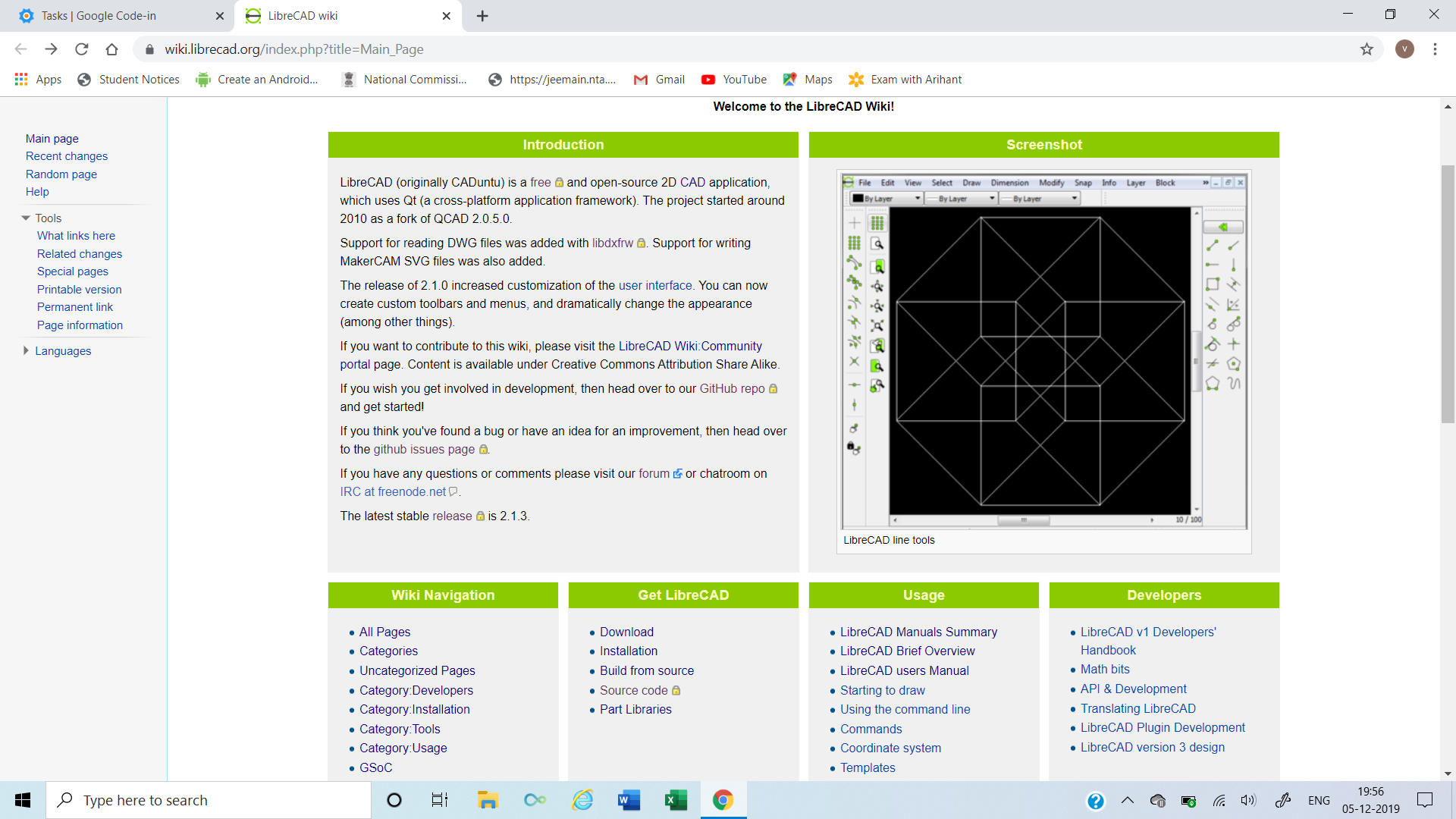 Incorrect link.